                                                                                                                                                                                                       О Т К Р Ы Т О Е    А К Ц И О Н Е Р Н О Е     О Б Щ Е С Т В О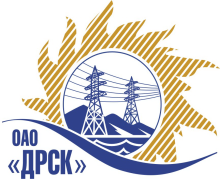 ПРОТОКОЛ ВЫБОРА ПОБЕДИТЕЛЯг. БлаговещенскПРЕДМЕТ ЗАКУПКИ: право заключения Договора на поставку:  «СИЗ заземления» для нужд филиалов ОАО «ДРСК» «Амурские ЭС», «Хабаровские ЭС», «Приморские ЭС», «ЭС ЕАО», «Южно-Якутские ЭС».Закупка проводится согласно ГКПЗ 2015г. года, раздел  4.2 , закупка № 923 на основании указания ОАО «ДРСК» от  06.02.2015 г. № 19.Плановая стоимость закупки:  3 425 141,00   руб. без НДС.ПРИСУТСТВОВАЛИ: постоянно действующая Закупочная комиссия 2-го уровня.ВОПРОСЫ, ВЫНОСИМЫЕ НА РАССМОТРЕНИЕ ЗАКУПОЧНОЙ КОМИССИИ: Об утверждении результатов процедуры переторжки.Об итоговой ранжировке заявок. О выборе победителя закупки.РАССМАТРИВАЕМЫЕ ДОКУМЕНТЫ:Протокол переторжки от 04.03.2015 № 264/МЭ-П.ВОПРОС 1 «Об утверждении результатов процедуры переторжки»ОТМЕТИЛИ:Закупочной комиссией было принято решение о проведении процедуры переторжки, назначенной на 04.03.2015 в 15:00 час. (благовещенского времени);Процедура переторжки проводилась 04.03.2015 в 15:00 час. (благовещенского времени) по адресу: ЭТП b2b-energo;К переторжке были допущены следующие участники запроса предложений: ООО ТД "ЭТО" (115230, г. Москва, Шоссе Каширское, д. 5, корп. 1), ООО ПП "Промтехресурсы" (446450, Самарская область, г.Похвистнево, ул.Промышленная, д.4), ООО "ДВЭС" (680018, Хабаровский край, г. Хабаровск, ул. Руднева, д. 71 А), ООО "Компания Диэлектрик" (143600, Россия, Московская обл., Волоколамский р-н, г. Волоколамск, ул. Пролетарская, д. 2 В), ООО "МЭЛТ" (420012, Россия, Республика Татарстан, г. Казань, ул. Бутлерова, 23) На процедуру переторжки поступили документы с минимальной ценой предложения от следующих участников: ООО ТД "ЭТО" (115230, г. Москва, Шоссе Каширское, д. 5, корп. 1), ООО ПП "Промтехресурсы" (446450, Самарская область, г.Похвистнево, ул.Промышленная, д.4), ООО "ДВЭС" (680018, Хабаровский край, г. Хабаровск, ул. Руднева, д. 71 А),  ООО "МЭЛТ" (420012, Россия, Республика Татарстан, г. Казань, ул. Бутлерова, 23). Предлагается подвести итоги переторжки со следующими результатами:ДАЛЬНЕВОСТОЧНАЯ РАСПРЕДЕЛИТЕЛЬНАЯ СЕТЕВАЯ КОМПАНИЯУл.Шевченко, 28,   г.Благовещенск,  675000,     РоссияТел: (4162) 397-359; Тел/факс (4162) 397-200, 397-436Телетайп    154147 «МАРС»;         E-mail: doc@drsk.ruОКПО 78900638,    ОГРН  1052800111308,   ИНН/КПП  2801108200/280150001№ 264/МЭ-ВП                    12 марта 2015г.№п/пНаименование Участника закупки и его адресПервоначальная цена предложения  без учета НДСМинимальная цена  предложения  без учета НДСООО ТД "ЭТО" (115230, г. Москва, Шоссе Каширское, д. 5, корп. 1)2 919 692,52 2 704 959,362.ООО "ДВЭС" (680018, Хабаровский край, г. Хабаровск, ул. Руднева, д. 71 А)3 300 000,00 2 850 000,003.ООО "МЭЛТ" (420012, Россия, Республика Татарстан, г. Казань, ул. Бутлерова, 23)3 250 000,00 2 900 000,004.ООО ПП "Промтехресурсы" (446450, Самарская область, г.Похвистнево, ул.Промышленная, д.4)3 562 901,00 3 349 127,005.ООО "Компания Диэлектрик" (143600, Россия, Московская обл., Волоколамский р-н, г. Волоколамск, ул. Пролетарская, д. 2 В)3 357 954,18 3 357 954,18 ВОПРОС 2«Об итоговой ранжировке заявок»ОТМЕТИЛИ:С учетом цен, полученных на переторжке, и в соответствии с требованиями и условиями, предусмотренными извещением о проведении запроса предложений и закупочной документацией, предлагается ранжировать предложения следующим образом: ВОПРОС 3 «О выборе победителя закупки»ОТМЕТИЛИ:Планируемая стоимость закупки в соответствии с ГКПЗ: 3 425 141,00  руб. без учета НДС.          На основании приведенной итоговой ранжировки поступивших предложений предлагается признать победителем открытого запроса предложений:  «СИЗ заземления» для нужд филиалов ОАО «ДРСК» «Амурские ЭС», «Хабаровские ЭС», «Приморские ЭС», «ЭС ЕАО», «Южно-Якутские ЭС» участника, занявшего первое место в итоговой ранжировке по степени предпочтительности для заказчика: ООО ТД "ЭТО" (115230, г. Москва, Шоссе Каширское, д. 5, корп. 1) 
на следующих условиях: Цена: 2 704 959,36 руб. (цена без НДС). 3 191 852,04 руб. с НДС. Срок завершения поставки: до 25.05.2015г. Условия оплаты: оплата в  течение 30 календарных дней с момента поставки. Гарантийный срок: не менее 3 лет. Предложение действительно до: 31.12.2015г.РЕШИЛИ:По вопросу № 1Признать процедуру переторжки состоявшейся.Утвердить окончательные цены предложений участниковПо вопросу № 2Утвердить итоговую ранжировку предложений Участников.1 место: ООО ТД "ЭТО";2 место: ООО "ДВЭС";3 место: ООО "МЭЛТ";4 место: ООО ПП "Промтехресурсы";5 место: ООО "Компания Диэлектрик".По вопросу № 3Признать победителем открытого запроса предложений: «СИЗ заземления» для нужд филиалов ОАО «ДРСК» «Амурские ЭС», «Хабаровские ЭС», «Приморские ЭС», «ЭС ЕАО», «Южно-Якутские ЭС» участника, занявшего первое место в итоговой ранжировке по степени предпочтительности для заказчика: ООО ТД "ЭТО" (115230, г. Москва, Шоссе Каширское, д. 5, корп. 1) 
на следующих условиях: Цена: 2 704 959,36 руб. (цена без НДС). 3 191 852,04 руб. с НДС. Срок завершения поставки: до 25.05.2015г. Условия оплаты: оплата в  течение 30 календарных дней с момента поставки. Гарантийный срок: не менее 3 лет. Предложение действительно до: 31.12.2015г.